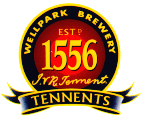 Role ProfilePurpose of the JobBusiness environmentAccountabilities4. Qualifications, Skills and ExperienceJob Title:Engineering CraftspersonReference code:Job Grade:Job Holder:Location:Wellpark BreweryReporting to (Job title):Front Line ManagerDate:July 2023To support departments in the maximization of equipment uptime through effective maintenance, fault diagnosis and fault rectification on automated plant and equipment across the brewery. This role includes an element of operational duties to increase flexibility across the team.Organisational StructureCarry out planned, corrective and breakdown maintenance tasks as directed, working to the correct engineering standards.Continual focus on Health and Safety/Food Safety in everything we do. During maintenance activities follow relevant quality procedures to ensure the first-time quality of our products and service is guaranteed when equipment is returned.Assist FLM in the prioritisation of work. Recommend and advise on spare parts. Ensure that all work carried out is entered into EAM system and that defects and abnormalities are captured and followed-up.Support external suppliers/contractors.Maintain work area to 5S.Actively participate in cross-functional activities in order to engender a culture of team working.Carry out operational duties as required.Actively participate in training to assist in your own personal development.Mentor crafts and operators in your area of expertise as directed.Provide holiday/absence cover for EngineersOwn the prioritised work list for your area.Identify plant improvements and participate in CI activities. Support Peak Production with Overtime cover when requiredEducationMust have served a recognised apprenticeship. Ideally multi-skilled with PLC fault finding knowledgeMinimum standard grade English/Maths at Grade 3 or equivalent.Preferably HNC qualified (C&G acceptable)Good verbal, literacy and numerical skills Skills & ExperienceExcellent team player, able to develop strong relationships with colleagues and peersAble to work on own initiative and prioritize workload effectivelyExperience of working in a production/manufacturing role, preferably FMCG. Be comfortable working in a fast paced environment, and have an enthusiastic, can do/will do approach to their work.Experience of working to targets within a production environment would be adventitiousHighly results focused, and with a strong attention to detail Computer Literate with knowledge of Microsoft Office PackagesWillingness to learn new tasks.Logical thinkerGood communicator 